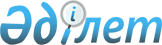 О внесении изменения в приказ Министра финансов Республики Казахстан от 7 августа 2015 года № 436 "Об утверждении Положения о Комитете казначейства Министерства финансов Республики Казахстан"
					
			Утративший силу
			
			
		
					Приказ Министра финансов Республики Казахстан от 2 марта 2016 года № 95. Зарегистрирован в Министерстве юстиции Республики Казахстан 1 апреля 2016 года № 13566. Утратил силу приказом исполняющего обязанности Министра финансов Республики Казахстан от 22 августа 2019 года № 911. и.о. Министра финансов Республики Казахстан от 27 июня 2020 года № 637.
      Сноска. Утратил силу приказами и. о. Министра финансов РК от 22.08.2019 № 911; от 27.06.2020 № 637 (вводится в действие по истечении десяти календарных дней после дня первого официального опубликования).
      ПРИКАЗЫВАЮ:
      1. Внести в приказ Министра финансов Республики Казахстан от 7 августа 2015 года № 436 "Об утверждении Положения о Комитете казначейства Министерства финансов Республики Казахстан" (зарегистрирован в Реестре государственной регистрации нормативных правовых актов под № 12021, опубликован в информационно-правовой системе "Әділет" 17 сентября 2015 года) следующее изменение:
      в Положении о Комитете казначейства Министерства финансов Республики Казахстан, утвержденном указанным приказом:
      подпункт 4) пункта 21 изложить в следующей редакции:
      "4) утверждает положения о структурных подразделениях Комитета, о департаментах казначейства по областям, городов Астана и Алматы, о районных, городских, районных в городах управлений казначейства Департаментов казначейства по областям и городу Алматы;". 
      2. Комитету казначейства Министерства финансов Республики Казахстан (Баедилов К.Е.) в установленном законодательством порядке обеспечить:
      1) государственную регистрацию настоящего приказа в Министерстве юстиции Республики Казахстан;
      2) в течение десяти календарных дней после государственной регистрации настоящего приказа его направление на официальное опубликование в периодических печатных изданиях и информационно-правовой системе "Әділет";
      3) в течении пяти рабочих дней со дня получения настоящего приказа от Министерства юстиции Республики Казахстан направление в Республиканское государственное предприятие на праве хозяйственного ведения "Республиканский центр правовой информации" Министерства юстиции Республики Казахстан для размещения в Эталонном контрольном банке нормативных правовых актов Республики Казахстан;
      4) размещение настоящего приказа на интернет-ресурсе Министерства финансов Республики Казахстан.
      3. Настоящий приказ вводится в действие после дня его первого официального опубликования.
					© 2012. РГП на ПХВ «Институт законодательства и правовой информации Республики Казахстан» Министерства юстиции Республики Казахстан
				
Министр финансов
Республики Казахстан
Б. Султанов